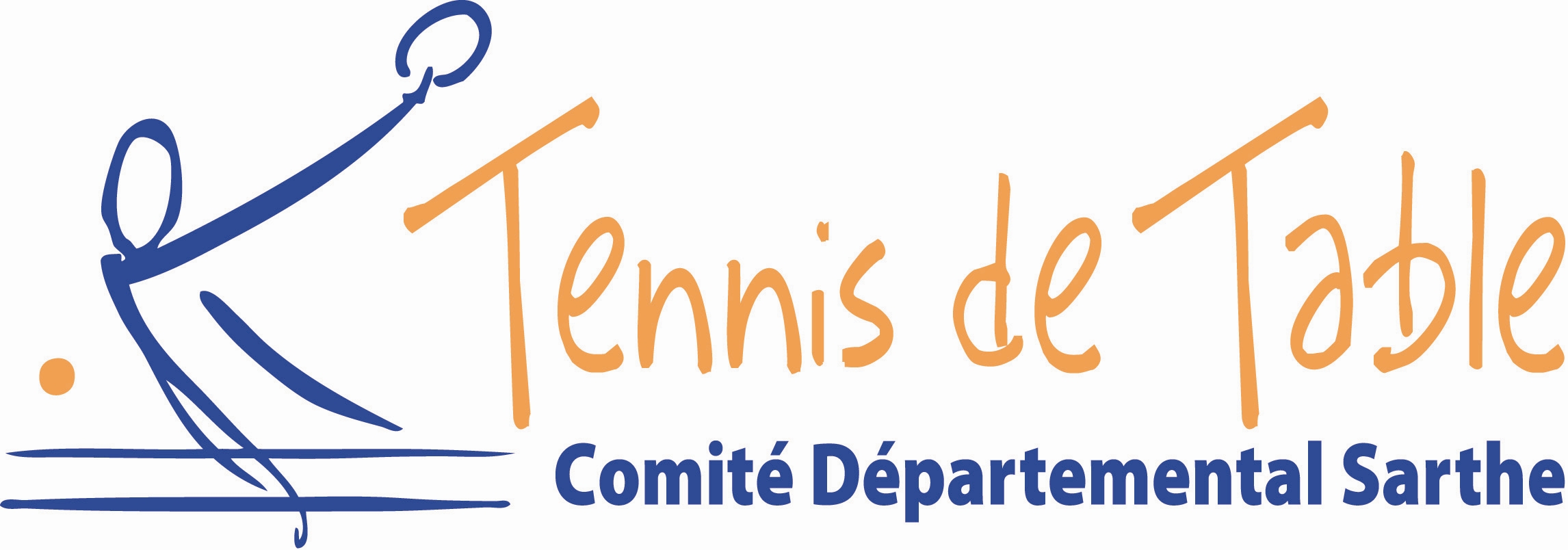 Engagement d’une équipe en Départementale 5 Formulaire à renvoyer impérativement à :competition@pingsarthe.orgEngagement.	 Un club est autorisé à engager une ou plusieurs nouvelles équipes en Départementale 5 pour la 2ème phase du championnat départementalComposition de l’équipe.	 L’équipe est composée de 3 joueursPlacement de l’équipe dans les poules.	 Indiquez vos préférences et impératifs lors de l’inscription sachant que l’équipe prendra un des numéros vacants dans les poules. Nous ferons au mieux pour vous satisfaire. Selon  le nombre de D5 engagées, de nouvelles poules peuvent être créées.	Il est possible qu’il y ait des places de disponible en D4. Si vous avez des joueurs capables de former une équipe de D4, indiquez nous le, on verra si on peut vous satisfaire. (Sous réserve bien sûr).DATE LIMITE D’ENGAGEMENT : Vendredi 28 décembre 2018-----------------------------------------------------------------------------------------------------------------------------------------------------------CHAMPIONNAT PAR EQUIPE D5Bulletin d’Inscription :Club :……………………………….   N° : 04720………..Nombre d’équipes engagées :……….                    Souhait du jour de rencontre (V ou D) Souhaits éventuels :